Illllllllllllllllllllllll2023004204KUPNÍ SMLOUVAuzavřená v souladu s ustanovení § 2079 a násl. zákona č. 89/2012 Sb., občanský zákoník,
mezi níže uvedenými smluvními stranami(dále jen „kupující")a(dále jen „prodávající“)Prodávající je oprávněn na základě svého živnostenského oprávnění obchodovat se zbožím v podobě 23 ks přileb KASK pro výcvik LZS včetně příslušenství. Podrobná specifikace zboží je uvedena v Příloze č. 1 Specifikace, ceník, která je nedílnou součástí této smlouvy.Prodávající prodává zboží podle čl. 1 této smlouvy se všemi jeho součástmi a příslušenstvím kupujícímu, a kupující kupuje toto zboží do vlastnictví Jihomoravského kraje, jako svého zřizovatele, za kupní cenu podle čl. 6 této smlouvy. Součástí dodávky zboží podle tohoto článku této smlouvy je také předání veškerých písemných dokladů, které jsou potřebné k používání zboží, zejména návodu k obsluze v českém jazyce, odpovídající technické dokumentace v tištěné a datové podobě v českém jazyce, dodání dokladů prokazujících kvalitu a schválení pro užívání v České republice, zejm. dodání příslušných atestů, certifikátů, homologací a prohlášení o shodě.Prodávající se zavazuje splnit svůj závazek k dodání zboží podle čl. 1 této smlouvy nejpozději do 40-ti kalendářních dnů od účinnosti této smlouvy. Tento závazek se přitom bude považovat za splněný po faktickém předání příslušného zboží včetně příslušenství, formou písemného předávacího protokolu, podepsaného oběma stranami. Místem plnění se přitom rozumí sídlo zadavatele.Kupující se zavazuje převzít objednané zboží podle čl. 1 této smlouvy, prosté všech zjevných vad, ve lhůtě a místě podle této smlouvy. Kupující je oprávněn odmítnout převzetí zboží, bude-li se na něm vyskytovat jakákoliv vada.Nebezpečí škody na převáděném zboží podle čí. 1 této smlouvy a vlastnické právo k tomuto zboží přechází z prodávajícího na kupujícího dnem faktického převzetí tohoto zboží.Kupující se zavazuje zaplatit prodávajícímu za předmět koupě a prodeje podle čl. 1 a podle čl. 2 této smlouvy kupní cenu ve výši: 82600Kč bez DPH, tj. 99946Kč včetně DPH. Součástí této ceny jsou veškeré náklady, vynaložené prodávajícím na splnění jeho závazku k dodání zboží podle této smlouvy a daň z přidané hodnoty v sazbě podle zákona.Kupní cena podle čl. 6 této smlouvy je splatná na účet prodávajícího po splnění závazku prodávajícího k dodání zboží podle čl. 1 této smlouvy způsobem podle čl. 3 této smlouvy ve lhůtě do 30-ti dnů ode dne doručení jejího písemného vyúčtování (faktury/daňového dokladu). Faktura/daňový doklad bude doručena elektronicky na email: a. Na faktuře musí být mimo jiné vždy uvedeno toto číslo veřejné zakázky, ke které se faktura vztahuje: P23V00001475. Součásti faktury bude rovněž kopie podepsaného předávacího protokolu dle čl. 3 této smlouvy. Nebude-li faktura splňovat veškeré náležitosti daňového dokladu podle zákona a další náležitosti podle této smlouvy, je kupující oprávněn vrátit takovou fakturu prodávajícímu k opravě, přičemž doba její splatnosti začne znovu celá běžet ode dne doručení opravené faktury kupujícímu.S převodem zboží je podle čl. 1 této smlouvy spojena záruka za jeho jakost v trvání 24 měsíců. V rámci záruky se prodávající zavazuje, že zboží podle čl. 1 této smlouvy bude mít po dobu záruční lhůty vlastnosti, které jsou stanoveny právními předpisy nebo technickými normami nebo jsou u zboží tohoto druhu obvyklé, a že bude po dobu záruční lhůty bezplatně odstraňovat vady, které se na zboží podle čl. 1 této smlouvy vyskytnou, a to ve lhůtě do 30-ti kalendářních dní od doručení příslušné písemné nebo e-mailové reklamace kupujícího, nebude-li mezi oběma stranami v jednotlivém případě dohodnuto jinak. Za odstranění vady v uvedené lhůtě se považuje i zapůjčení náhradního srovnatelného zboží v této lhůtě, a to na dobu nezbytnou k odstranění reklamované vady.Neodstraní-li prodávající reklamovanou vadu ve lhůtě podle čl. 8 této smlouvy, ani v dodatečné lhůtě poskytnuté v písemné výzvě kupujícího, je kupující oprávněn nechat provést toto odstranění třetí osobou na náklad prodávajícího.Pro případ sporu o oprávněnost reklamace se kupujícímu vyhrazuje právo nechat vyhotovit k prověření jakosti zboží soudně znalecký posudek, jehož výroku se obě strany zavazují podřizovat s tím, že náklady na vyhotovení tohoto posudku se zavazuje nést ten účastník tohoto sporu, kterému tento posudek nedal zapravdu.Pro případ prodlení se splněním závazku prodávajícího k dodání zboží ve lhůtě podle čl. 3 této smlouvy se prodávající zavazuje platit kupujícímu smluvní pokutu ve výši 0,1 % z kupní ceny podle čl. 6 této smlouvy za každý započatý den tohoto prodlení. Pro případ prodlení s odstraněním vady ve lhůtě podle čl. 8 této smlouvy se prodávající zavazuje platit kupujícímu smluvní pokutu ve výši 500,- Kč za každý započatý den prodleni s odstraněním vady.Obě strany se dohodly, že zaplacením smluvní pokuty podle čl. 11 této smlouvy není nijak dotčeno právo kupujícího na náhradu škody v plné výši. Tímto ujednáním se přitom vylučuje aplikace § 2050 na vztah mezi oběma stranami podle této smlouvy.Pro případ prodlení se splněním jeho závazku k dodání zboží ve lhůtě podle čl. 3 této smlouvy o více, než 2 týdny nebo pro případ výskytu neodstranitelné vady resp. výskytu 3 a více vad na zboží, a to i postupně, je kupující oprávněn odstoupit od této smlouvy s účinky ex tunc.Pro případ prodlení kupujícího se zaplacením kupní ceny ve lhůtě podle čl. 7 této smlouvy o víc, než 2 týdny, je prodávající oprávněn od této smlouvy odstoupit s účinky ex tunc.Není-li touto smlouvou ujednáno jinak, řídí se vzájemný právní vztah mezi kupujícím a prodávajícím při realizaci této smlouvy § 2079 až 2131 násl. občanského zákoníku, přičemž tato právní úprava má přednost před nepsanými obchodními zvyklostmi. Tímto ujednáním se přitom vylučuje aplikaci § 558 občanského zákoníku na vztah mezi oběma stranami podle této smlouvy.Tato smlouva se uzavírá na základě návrhu na její uzavření ze strany kupujícího. Předpokladem uzavření této smlouvy je její písemná forma a dohoda o celém jejím obsahu jak je obsažen v jejích článcích 1 až 21. Kupující přitom předem vylučuje přijetí tohoto návrhu s dodatkem nebo odchylkou ve smyslu § 1740 odst. 3 občanského zákoníku.Smluvní strany souhlasí se zveřejněním smlouvy v úplném znění, stejně jako s uveřejněním úplného znění případných dohod (dodatků), kterými se smlouva doplňuje, mění, nahrazuje nebo ruší, a to zejména prostřednictvím Registru smluv v souladu se zákonem č. 340/2015 Sb., o registru smluv, ve znění pozdějších předpisů. Smluvní strany se dohodly, že uveřejnění v registru smluv včetně uvedení metadat provede kupující.Tuto smlouvu lze změnit nebo zrušit pouze jinou písemnou dohodou obou smluvních stran.Tato smlouva nabývá účinnosti po jejím podpisu oběma smluvními stranami dnem jejího uveřejnění v Registru smluv dle čl. 17.Prodávající uděluje kupujícímu svůj výslovný souhlas se zveřejněním podmínek této smlouvy v rozsahu a za podmínek vyplývajících z příslušných právních předpisů (zejména dle zákona č. 106/1999 Sb., o svobodném přístupu k informacím, v platném znění).Dáno ve dvou originálních písemných vyhotoveních, z nichž každá ze smluvních stran obdrží po jednom.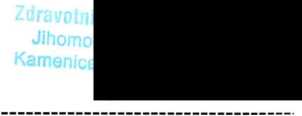 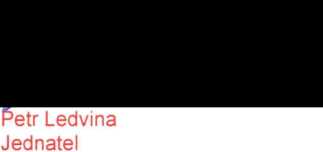 MUDr. Hana Albrechtová ředitelkaKupujícíV Kolíně dne 31.05.2023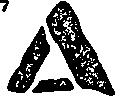 Pavouci s.r.o.Královské cesta 147S8O 02 Kolín 4ICO: 2786S3OO□IC: CZ278693OOTel.: 773 SOB 630 e-mslll info@pavouci.czPříloha č. 1 Specifikace, ceníkPřilby KASK s reflexními prvky, vhodné pro výcvik členů letecké záchranné služby i za snížené viditelnosti včetně příslušenství.Parametry produktu a příslušenství:Cenová nabídka:Veřejná zakázka 27_2023: Přilby pro LZSPavouci a.r.oKrálovská cesta 147 280 02 Kolín AICO: 27B6S3OO OIC: CZ278893OO Tel.: 773 SOS S3O e-mail: info@pavouci.czPAVOUCI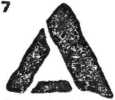 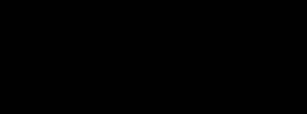 Jméno:Zdravotnická záchranná služba Jihomoravského kraje, příspěvková organizaceSídlo:Kamenice 798/1 d, 625 00 BrnoJednající:MUDr. Hana Albrechtová, ředitelkaKontaktní osoba:......​.....​...............​.......​...​........​.......................................​......​......​.....IČ:00346292DIČ:CZ00346292Zápis v OR:Krajský soud v Brně sp. zn. Pr 1245Jméno:PAVOUCI s.r.o.Sídlo:Královská cesta 147, Kolín, 28002Jednající:Petr LedvinaKontaktní osoba:IČ:......​.........​..............................​................. 27869300DIČ:CZ27869300Zápis v OR:Zapsán v obchodním rejstříku vedeném u Městského soudu v Praze, oddíl C, vložka 122943P.č.Název požadovaného zbožíProduktové označení1Přilba (barva žlutá), životnost 10 letKASK pracovní přilba PLASMA WORK Hi-Viz SSES2Ochranný štít (čirý)KASK ochranný štít VISOR V2 PLUS pro přilbu PLASMA3Adaptéry pro připojení štítůKASK adaptér pro připojení štítů VISOR V24Chrániče sluchu (barva černo/refl. zelená)3M PELTOR chrániče sluchu X4P55Adaptéry pro připojení sluchátekKASK adaptéry pro sluchátka na přilbu PlasmaP.č.Produktové označeníJednotková cena bez DPHJednotková cena vč. DPHPočet ksCena celkem bez DPHCena celkem vč. DPH1KASK pracovní přilba PLASMA WORK Hi-Viz SSES1678,262030,692338600467062KASK ochranný štít VISOR V2 PLUS pro přilbu PLASMA860,871041,652319800239583KASK adaptér pro připojení štítů VISOR V2130,43157,82233000363043M PELTOR chrániče sluchu X4P5739,13894,342317000205705KASK adaptéry pro sluchátka na přilbu Plasma182,61220,962342005082CELKEMCELKEMCELKEMCELKEMCELKEM82600 Kč99946 Kč